                           ДУМА ВЕСЬЕГОНСКОГО МУНИЦИПАЛЬНОГО ОКРУГА                                                             ТВЕРСКОЙ ОБЛАСТИ                                                             РЕШЕНИЕ                                                                        г. Весьегонск28.04.2021                                                                                                                           № 166Заслушав отчет Главы Весьегонского муниципального округа Пашукова А.В. о работе администрации Весьегонского района в 2020 годуДума Весьегонского муниципального округа решила:1.Принять к сведению отчет Главы Весьегонского муниципального округа Пашукова А.В. о работе администрации Весьегонского района в 2020 году.2.Настоящее решение вступает в силу со дня его подписания.                      Председатель Думы                                                     А. С. ЕрмошинО работе Администрации Весьегонского муниципального округа в 2020 году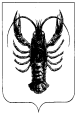 